附件2专业技能测试科目实施细则及评分标准　一、军警技能职位（男子）（一）3000米徒手跑场地：400米田径塑胶跑道。测试方法：受测者分组测，每组不得少于2人，用站立式起跑，两脚不超过起跑线。当听到口令或枪声后开始起跑并开始走表（三名裁判员同时开始计时，用时以三块秒表中间值为准，若两块秒表时间相同则以相同时间为准），完成3000米后记录员负责登记每人成绩。受测者不得穿钉鞋。（二）特警330米障碍跑场地：110米特警综合体技能障碍场。实施程序：1．开始前3分钟，裁判长下达“准备3分钟”口令后，裁判员对各项器材做最后检查确认。2．开始前1分钟，受测者佩戴好护具在起点处准备。3．比赛开始。起点裁判长下达“准备好了吗”的口令后，若3秒内没有相反的回答，裁判长下达“开始”口令，受测者开始独立完成本科目规定的动作。科目流程：全程要通过8次障碍物，顺序是： 110米徒手跑→绕过标志杆转弯→通过10米低桩网→翻越2.4米高板→通过空中软网→通过高架速降→通过斜绳摆渡→翻越爱尔兰高板→跨越高低栏→通过拱形肋木→绕过标志杆转弯返回→110米徒手跑至终点。 测试方法：测试过程中，受测者必须严格按照要求逐一通过各个障碍，未按要求通过的视为无效，该障碍需重新通过，后方可进入下一环节。1．起跑时成立姿，两脚不超过起跑线，听到口令后再起跑。2．徒手跑110米到转折点，绕过标志杆，手不得抓或碰倒标志杆，手抓或碰倒标志杆本项目计时加5秒。3．通过10米低桩网：受测者必须从低桩网内侧通过。4．翻越2.4米高板：受测者必须从高墙上沿正上方翻越通过。5．通过空中软网：受测者必须爬至软网顶部，经网体全程通过，利用轮胎墙下至地面，严禁从软网上端直接跳下。违规处罚：利用软网两侧连接铁板通过的或未利用轮胎墙从软网上端直接跳下（脚必须至少踩到一个轮胎）的，视为无效，该障碍重新通过。6．通过高架速降：受测者经斜梯爬上障碍物顶端，越过横杠后双手抱住钢管下至地面。违规处罚：越过横杠后直接跳下或从半空中跳下的（必须手脚协同下滑，脚着地后手方可离开下滑杆），视为无效，该障碍重新通过。7．通过斜绳摆渡：受测者双手抓住大绳摆渡通过障碍，通过时，脚不可触地。违规处罚：通过斜绳摆渡时，脚触地的，视为无效，该障碍重新通过。8．翻越爱尔兰高板：受测者从高板（2米）上沿翻过。违规处罚：翻越爱尔兰高板时，借助或触碰爱尔兰高板两侧支柱的，视为无效，该障碍重新通过。9．跨越高低栏：受测者必须用脚踏或用手支撑逐级跨越高低栏，严禁隔级跨越。违规处罚：翻越高低栏时，隔级跨越的，视为无效，该障碍重新通过。10．通过拱形肋木：要求受测者在双脚离地的状态下，必须利用双臂先从第一根栏开始至最后一根栏结束，第一根栏和最后一根栏必须用手触碰，严禁双脚在未离地的状态下用手触碰第一根栏（在第一根栏和最后一根栏垂直地面下方设置标志线，必须从线外起跳摸杠）。违规处罚：（1）手未触碰第一根栏或最后一根栏的，或双脚在未离地的情况下手触碰第一根栏的，视为无效，该障碍重新通过。（2）通过过程中，脚触地的，视为无效，该障碍重新通过。（3）起跳前，脚踩在起点线上或越过起点线的，视为无效，该障碍重新通过。（4）落下时，脚未越过终点线的，视为无效，该障碍重新通过。11．绕过标志杆转弯返回，双手不得触及标志杆，如有触及本项目计时加5秒。12．110米跑至终点。13．全程跑中应按穿越各个障碍物规定的方法通过。若考官举红旗，说明受测者未按规定动作通过某障碍物，则该障碍物必须重新通过，否则不计成绩。若考官举黄旗，则按规定在本项目计时增加秒数。二、军警技能职位（女子）（一）800米徒手跑场地：400米田径塑胶跑道。测试方法：受测者分组测，每组不得少于2人，用站立式起跑，两脚不超过起跑线。当听到口令或枪声后开始起跑并开始走表（三名裁判员同时开始计时，用时以三块秒表中间值为准，若两块秒表时间相同则以相同时间为准），完成800米后记录员负责登记每人成绩。受测者不得穿钉鞋。（二）立定三级蛙跳场地：塑胶或煤渣跑道、沙坑。起跳线至落地区（沙坑）近端的距离，设6米、5米两条起跳线，受测者可任选一条起跳线。测试方法：双脚立于起跳线后原地起跳，不能踩线，不能有预跳，起跳后连跳三次（均需双脚同时起跳、同时落地），中间不能有停顿，以最后一次落地的身体最近触地点为测量点。以落地点到起跳线的垂直距离计算成绩，每人测两次，计其中一次最佳成绩。（三）军警技能职位（女子）测评标准三、无人机操控职位（一）基础科目测试内容：1.多旋翼无人机水平八字航线（无人机由组织方提供，机型参照大疆经纬M600）（60分）；2.穿越机实操、航模固定翼实操、航模直升机实操（三选一）（40分）：（1）穿越机操控穿越不同高度的障碍门；（2）航模固定翼在规定时间内操控实施失速垂直状态下的“吊机”动作；（3）航模直升机在规定时间内操控实施“F3C（菱形）”动作，以上科目需参考人员自带飞行器。（二）专业科目无人机故障排除与零部件选装：现场提供无人机，在规定时间内按要求为无人机选配零部件和故障排除（包括但不限于多旋翼、固定翼、穿越机等）。四、排爆职位（一）3000米徒手跑测试方法同军警技能职位。（二）现场操作1.爆炸物品识别（40分）对常见炸药、火工品、引信等物品进行识别，在规定时间内按要求填写名称。2.心理素质测试（20分）    借助现场提供的相关器材，在规定时间内按要求完成相应动作。3.爆炸装置制作（40分）使用现场提供的工具、材料，在规定时间内按要求独立制作爆炸装置，并绘制线路图。（三）排爆职位测评标准五、擒拿格斗职位（一）3000米徒手跑测试方法同军警技能职位。（二）立定三级蛙跳场地：塑胶或煤渣跑道、沙坑。起跳线至落地区（沙坑）近端的距离，设6米、5米两条起跳线，受测者可任选一条起跳线。测试方法：双脚立于起跳线后原地起跳，不能踩线，不能有预跳，起跳后连跳三次（均需双脚同时起跳、同时落地），中间不能有停顿，以最后一次落地的身体最近触地点为测量点。以落地点到起跳线的垂直距离计算成绩，每人测两次，计其中一次最佳成绩。（三）擒拿格斗职位测评标准六、狙击职位（一）3000米徒手跑测试方法同军警技能职位。（二）100米实弹射击场地：人质靶，85或88式狙击步枪1支，子弹每人10发，弹匣1个。测试方法：1．每位受测者试射3发后，开始正式测试；2．测试时，受测者自下达卧姿装子弹口令后，自行射击，头部、胸部各4发，腹部2发，５分钟内射击完毕；3．弹痕压环线计内环。头、胸、腹每个部位超出规定射击发数，从最高环数起依次扣除超出发数；4．射击过程中，遇枪械故障，由测试组工作人员排除，非人为故障不计时间；5．受测者必须听从指挥员口令，严格按照射击操作规程实施，如有违规行为，取消考核资格。若时间到后响枪，扣除一个最高环。6．射击口令及流程：（1）裁判员下令：“射手进入射击位置！”受测者进入靶位（100米射击地线），成卧姿，身体面向射击目标。（2）裁判员下令：“射手装子弹准备！”受测者将子弹压入弹匣，成卧姿，将实弹匣装入枪内，子弹不上膛。 （3）裁判员下令：“准备好了吗？”若无受测者喊“报告”或“暂停”，5～7秒后裁判员吹哨，同时计时开始。受测者听到哨音后，拉枪机上膛，自行射击。（4）5分钟射击时间到，裁判员吹哨结束，受测者停止射击。射击完毕后，自行成戒备姿势。（5）裁判员下令：“退子弹、验枪。”受测者自行退弹匣、验枪，报告“验枪完毕”，如有剩余子弹，交由裁判员收回。人质靶示意图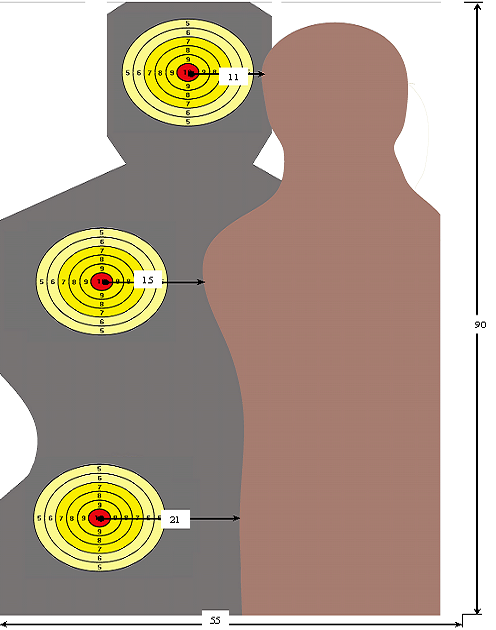 全靶长90厘米、宽55厘米。射击目标为正圆环形区域。10环直径3厘米。每环之间相距1.5厘米。目标头、胸、腹部10环中心点距人质距离分别为11、15和21厘米。（三）狙击职位测评标准（三）军警技能职位（男子）测评标准（三）军警技能职位（男子）测评标准（三）军警技能职位（男子）测评标准成绩3000米徒手跑
（分′秒）特警330米障碍
（分′秒）1009′10″1′20″00999′11″1′20″50989′12″1′21″00979′13″1′21″50969′14″1′22″00959′15″1′22″50949′16″1′23″00939′17″1′23″50929′18″1′24″00919′20″1′24″50909′22″1′25″00899′24″1′25″50889′26″1′26″00879′28″1′26″50869′30″1′27″00859′32″1′28″00849′34″1′29″00839′36″1′30″00829′39″1′31″00819′42″1′32″00809′45″1′33″00799′48″1′34″00789′51″1′35″00779′54″1′36″00769′57″1′37″007510′00″1′38″007410′04″1′39″007310′08″1′40″007210′12″1′41″007110′16″1′43″007010′20″1′45″006910′24″1′47″006810′28″1′49″006710′32″1′51″006610′36″1′53″006510′40″1′55″006410′44″1′57″006310′48″1′59″006210′52″2′01″006110′56″2′03″006011′00″2′05″00成绩800米徒手跑
（分′秒）立定三级蛙跳
（米）1002′20″7.72992′21″7.70982′22″7.68972′23″7.66962′24″7.64952′25″7.62942′26″7.60932′27″7.56922′28″7.52912′29″7.48902′30″7.44892′31″7.40882′32″7.36872′33″7.32862′34″7.28852′35″7.24842′36″7.20832′37″7.16822′38″7.12812′39″7.08802′40″7.04792′41″7.00782′42″6.94772′43″6.88762′44″6.82752′45″6.76742′46″6.70732′47″6.64722′48″6.58712′49″6.52702′50″6.46692′51″6.40682′52″6.34672′53″6.28662′54″6.22652′55″6.16642′56″6.10632′57″6.04622′58″5.98612′59″5.92603′00″5.86成绩3000米徒手跑
（分′秒）成绩3000米徒手跑
（分′秒）10011′00″7911′44″9911′02″7811′48″9811′04″7711′52″9711′06″7611′56″9611′08″7512′00″9511′10″7412′04″9411′12″7312′08″9311′14″7212′12″9211′16″7112′16″9111′18″7012′20″9011′20″6912′24″8911′22″6812′28″8811′24″6712′32″8711′26″6612′36″8611′28″6512′40″8511′30″6412′44″8411′32″6312′48″8311′34″6212′52″8211′36″6112′56″8111′38″6013′00″8011′40″成绩3000米徒手跑
（分′秒）立定三级蛙跳（米）10010′10″9.509910′11″9.489810′12″9.469710′13″9.449610′14″9.429510′15″9.409410′16″9.389310′17″9.369210′18″9.349110′20″9.329010′22″9.308910′24″9.288810′26″9.268710′28″9.248610′30″9.228510′32″9.208410′34″9.188310′36″9.168210′39″9.148110′42″9.128010′45″9.107910′48″9.087810′51″9.067710′54″9.047610′57″9.027511′00″8.987411′04″8.947311′08″8.907211′12″8.867111′16″8.827011′20″8.786911′24″8.746811′28″8.686711′32″8.626611′36″8.566511′40″8.506411′44″8.446311′48″8.386211′52″8.326111′56″8.266012′00″8.20成绩3000米徒手跑
（分′秒）100米实弹射击
（环）10011′00″1009911′02″9811′04″999711′06″9611′08″989511′10″9411′12″979311′14″9211′16″969111′18″9011′20″958911′22″8811′24″948711′26″8611′28″938511′30″8411′32″928311′34″8211′36″918111′38″8011′40″907911′44″7811′48″897711′52″7611′56″887512′00″877412′04″867312′08″857212′12″847112′16″837012′20″826912′24″816812′28″806712′32″796612′36″786512′40″776412′44″766312′48″756212′52″746112′56″736013′00″72